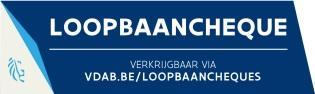 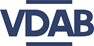 Naam en voornaam klant: 		Naam en voornaam loopbaancoach:	Naam en voornaam klant: 		Naam en voornaam loopbaancoach:	Naam en voornaam klant: 		Naam en voornaam loopbaancoach:	Naam en voornaam klant: 		Naam en voornaam loopbaancoach:	Naam en voornaam klant: 		Naam en voornaam loopbaancoach:	Naam en voornaam klant: 		Naam en voornaam loopbaancoach:	Naam en voornaam klant: 		Naam en voornaam loopbaancoach:	Gratis en vrijblijvend kennismakingsgesprek:Datum:	Tijdsduur:	Handtekening klant: Gratis en vrijblijvend kennismakingsgesprek:Datum:	Tijdsduur:	Handtekening klant: Gratis en vrijblijvend kennismakingsgesprek:Datum:	Tijdsduur:	Handtekening klant: Gratis en vrijblijvend kennismakingsgesprek:Datum:	Tijdsduur:	Handtekening klant: Gratis en vrijblijvend kennismakingsgesprek:Datum:	Tijdsduur:	Handtekening klant: Gratis en vrijblijvend kennismakingsgesprek:Datum:	Tijdsduur:	Handtekening klant: Gratis en vrijblijvend kennismakingsgesprek:Datum:	Tijdsduur:	Handtekening klant: Loopbaanvraag: Loopbaanvraag: Loopbaanvraag: Loopbaanvraag: Loopbaanvraag: Loopbaanvraag: Loopbaanvraag: DatumAantal urenIntake/
Verdieping/SyntheseIndividueelGroepE-coachingHandtekening klantNazorggesprek:Datum:Vorm:  Indiv. / Groep / E-coachingTijdsduur: